Las formas y el uso de los adjetivos de colorEn un blog cuatro chicos describen su estilo: 1. ¿Quién es quién?Lee los textos, compara con los dibujos y escribe el nombre debajo de los chicos.2. Subraya todos los adjetivos de color. Escribe los adjetivos en el lugar correcto de la tabla. Luego analiza y completa la tabla y la regla. Die Schüler ergänzen die Tabelle durch Analogiebildung.Regla:Wie die Adjektive, die du bisher kennst auch, werden die Farbadjektive an das Bezugswort angeglichen. Je nach Typ gibt es unterschiedliche Bildungen. Eine Besonderheit stellen die Adjektive dar, die ursprünglich von Substantiven kommen, denn sie verändern ihre Form nicht. In der Umgangssprache bilden sie heutzutage aber auch Pluralformen.Zu diesen Adjektiven gehören: naranja, marrón, rosa, lila, violeta..3. ¡A practicar!a) Los chicos llevan ropa de colores. Mira las imágenes y completa el texto.A Carmen le gustan los colores. Hoy lleva una blusa violeta/lila y una falda rosa. Sus zapatos son negros. Javier lleva pantalones marrón/marrones, camiseta naranja y zapatos negros. A María le gustan su jersey gris y su pantalón rojo. Además lleva zapatillas azules. Roberto viste un pantalón amarillo y un jersey verde. Y sus zapatos son negros. Felipe lleva vaqueros azules y una camiseta roja. Sus zapatos también son negros. Y a Sofía le encanta su vestido azul claro.b) Lee otra vez los textos del blog, subraya los verbos con que puedes describir la ropa, apúntalos y describe por escrito lo que llevan por lo menos tres de tus compañeros de clase.c) Ve a las estación de autobuses, intercambia tus descripciones con el primer compañero que encuentres, subraya los errores en su texto. Mirad vuestros errores y corregidlos juntos.d) Trabaja con la hoja de trabajo M6b.e) Hago mi maletaSi tenéis más tiempo, jugad con dos compañeros más: ejemplo: 1: Hago mi maleta y pongo un jersey azul. 2: Hago mi maleta y pongo un jersey azul y … 3: Hago mi maleta y pongo un jersey azul, … y …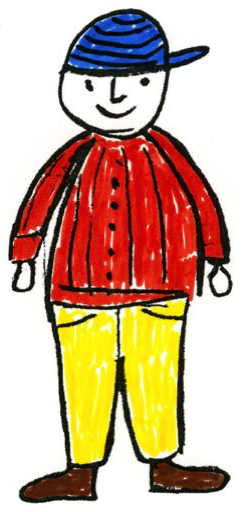 Roberto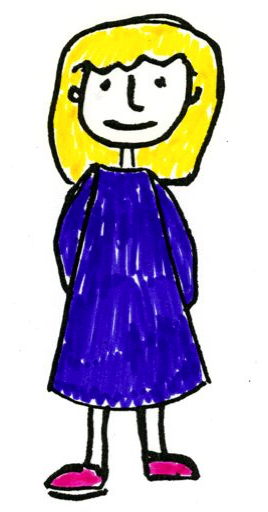 Nuria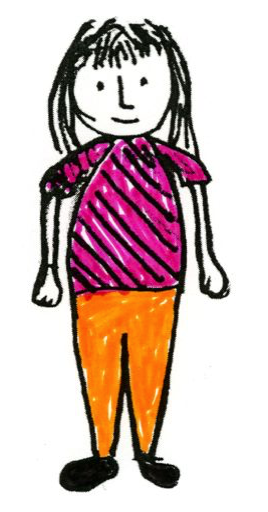 Lola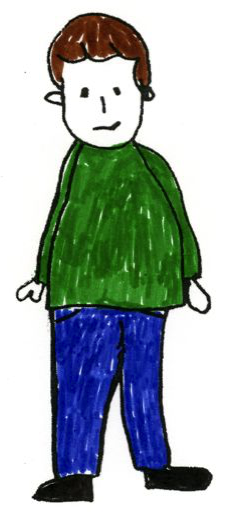 JavierAdjetivos con formas Adjetivos con formas Adjetivos con formas Adjetivos con formas en -o/-a/-os/-asen -e/-esen consonante / consonante + esque vienen de un sustantivo (+s/es)el jerseyverdemulticolorrosavioletalilala faldaamarillarojaazullos vaquerosnegrosrojosamarillosgrisesazulesverdesmulticoloresnaranjamarrónrosalila(marrones)las camisetasblancasrosa(rosas)(naranjas)(lilas)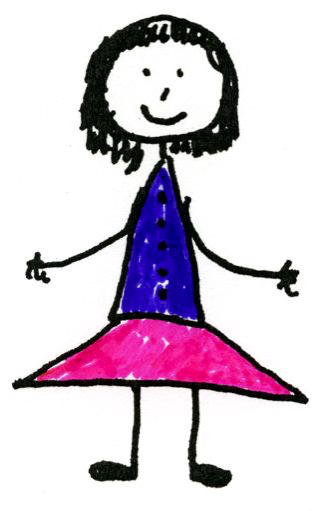 Carmen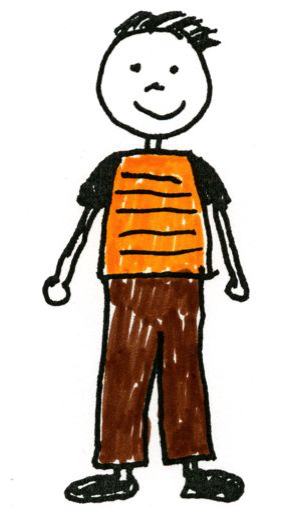 Javier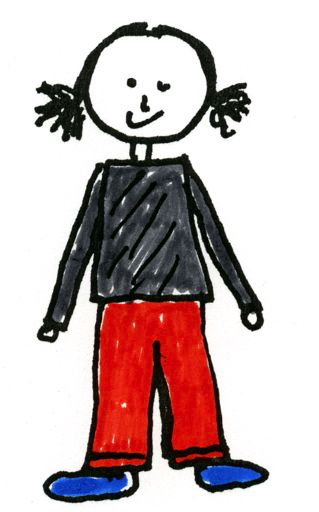 María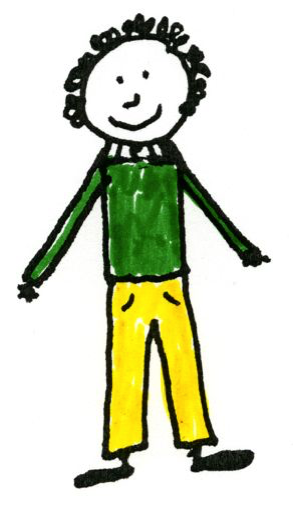 Roberto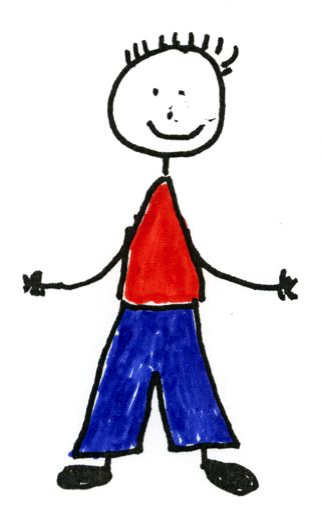 Felipe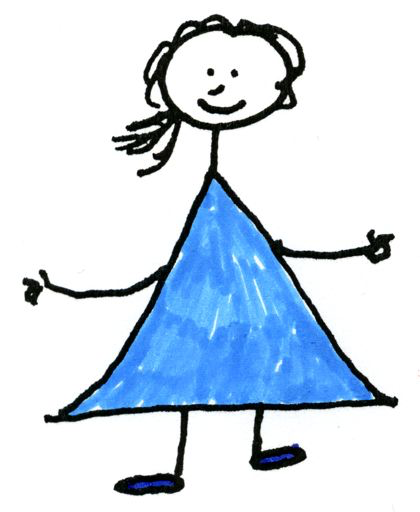 SofíaExpresiones para hablar de ropame gustan los colores, ponerse algo, llevar ropa, vestirse, me gusta ponerme, los colores (no) me importan, los colores claros (no) son para mí, los colores son algo importante para mí, 